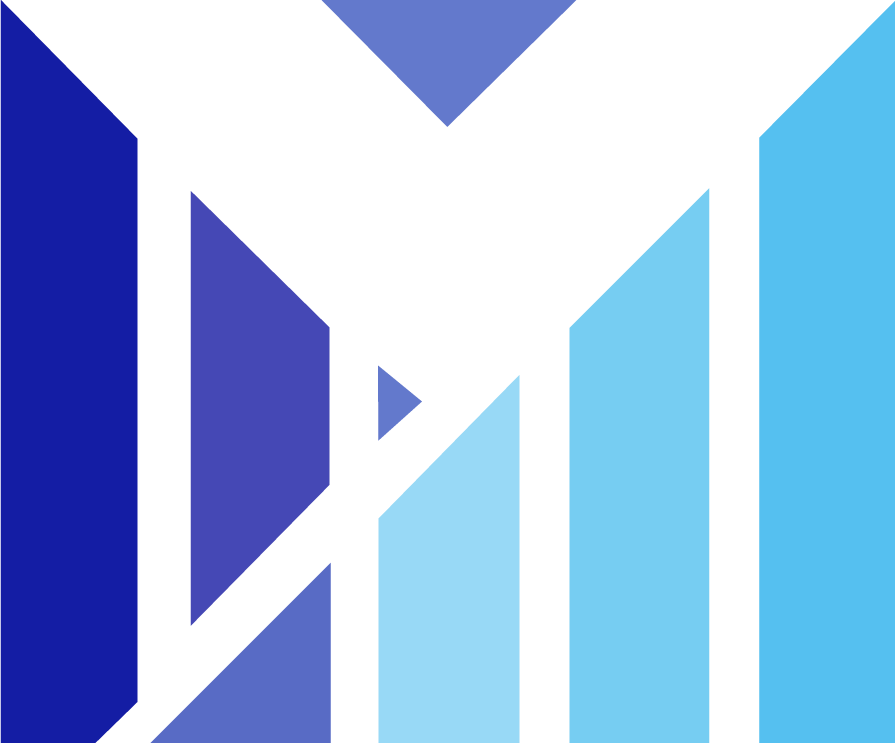 NBCMI and CCHI Oral Exam Prep 
English Glossary 
By InterpreMed.comIdioms DrugsNote: You don’t need to know this by heart. Just become familiar with it so you know how to identify a medication when you hear the name. But don’t force yourself to learn all the names. Just review it every once in a while. General medical termsNote: If you don’t understand a term or it’s new for you, search it on Google or reliable sources like:MSD ManualsMedlinePlusMayo Clinic Center for Disease Control (CDC)ENGLISHYOUR OTHER LANGUAGEDEFINITION (AS NEEDED)A bitter pill to swallowSomething unpleasant or difficult to accept A clean bill of health For example, when the doctor tells you that you have a clean bill of health it means that you are officially healthy/fit Alive and kickingHealthy and active As blind as a batTo have very bad eyesight As fit as a fiddleTo be in good physical condition As pale as a ghostTo be very pale due to nausea or fear As sick as a dogTo be very sick A taste of your own medicineTo have an unpleasant experience that you have given to someone else At death’s doorOn the point of dying or very ill A wake-up call To acknowledge a problem Bag of bones Very thin personBlack and blue Covered in bruises Hale and hearty In very good health In shape To be fit, to e in a good state of health On its last leg Something in a very bad condition and it will soon be unable to keep working as it shouldOut of shapeWhen something is no longer in a good state Safe and sound Healthy, free from injury or danger To be back on one’s feetTo be healthy after being sick To black out To faint, to pass out To call in sick To call the place where you work and tell them you will not be going to work because you are sick To flare up Sudden worsening of a symptom of a disease To go under the knifeTo have surgeryTo kick the bucket To die To run in the family A hereditary disease or condition Under the weather In low spirits, to feel unwell MEDICATION TYPEYOUR OTHER LANGUAGEDEFINITION (AS NEEDED)ACE inhibitors AnalgesicsAnesthetics Antacids AntibioticsAnticoagulantsAntidepressantsAntiemeticAnti-fungalAntihistamines Anti-inflammatoryAntisepticsBarbiturates Blood thinners CapsulesDecongestants DropsHormonal contraception Implant or patchInhalerInjectionInsulin LaxativesMood stabilizers Muscle relaxant NSDAIs (nonsteroidal anti-inflammatory drugs) Ointments OpioidOral contraceptivesPillProbioticsStatins Steroids StimulantsSupplements SuppositoriesTopical medicine TranquilizersVitaminsDRUG NAME YOUR OTHER LANGUAGETHIS MEDICATION IS USED FORCodeinePain Amoxicillin Bacterial infectionHydrocodonePainLisinoprilHypertensionSimvastatinHigh cholesterolLevothyroxineHypothyroidism AzithromycinBacterial infectionLipitorHigh cholesterolHydrochlorothiazideEdema/hypertension AlprazolamAnxiety/depressionAtenololHypertensionMetforminType 2 diabetesMetoprololHypertension Furosemide Edema/hypertensionSertralineDepressionOmeprazoleUlcers/refluxNexiumUlcers/refluxLexaproDepressionOxycodonePain SingulairAsthmaPlavixBlood clottingPrednisoneAllergies/inflammation FluoxetineDepressionSynthroidHypothyroidism WarfarinBlood clotting CephalexinBacterial infectionLorazepamAnxietyClonazepamEpilepsy/anxietyCitalopramDepressionTramadolPainGabapentinEpilepsy/painCiprofloxacinBacterial infectionENGLISHYOUR OTHER LANGUAGE DEFINITION (AS NEEDED)30-day supplyAbdominal ultrasoundAcid refluxAcute carpal tunnel syndromeAcute otitis mediaAcute painAir sacsAirwaysAlcohol abuseAllergic reactionAlveoliAmniocentesisAmniotic fluidAmniotic sac AnemiaAnesthesia AnestheticsAnginaAngioplastyAntibiotic resistance AntibioticsAnticoagulantAnxiousAortaAppendectomyAppetiteArrhythmiaArterial blood gas test (ABG test)ArteriesAsthmaAtherosclerosisAtrial fibrillation AtriumAttending physician AudiologyBelchingBileBiliary systemBilirubinBirth controlBirth control implant Bitter tasteBleeding (hemorrhage) BloatingBlood clotBlood flowBlood glucose levelsBlood in the urineBlood pressureBlood pressure cuff Blood pressure reading Blood testBlood thinnerBlood vesselsBlurry visionBody aches Bone mineral densityBraxton Hicks contractionsBreast cancerBreast exam Bright red bloodBroken boneBronchodilatorBruiseBumpBurning pain Bypass surgeryCalf Carb intakeCardiovascular problemsCataract surgeryCeliac diseaseCerebrovascular accident (CVA) Cervical cancerCervixChemotherapyChest painChickenpoxChillsChlamydiaCholangitisCholecystectomyCholecystitis CholesterolCholesterol testChromosomeChronic diseaseChronic illness Chronic Obstructive Pulmonary Disease (COPD)Chronic painCigarette packsClinicCoinsurance rate Common bile duct Congestive Heart Failure (CHF)ConstipationContagiousContraceptive pillsCo-payCoronary Artery Bypass Graft (CABG) Coronary Artery Disease (CAD)Cough Cough dropsCough flare-upsCoughing fitsCovered servicesCrohn’s diseaseC-sectionCulture testCutDamageDeductibleDeliriumDiabetesDiabetic ketoacidosisDiarrheaDifficulty swallowing DiphtheriaDiphtheria, tetanus, pertussis (Dtap) DischargeDiscomfortDistal radius fracture Distended abdomen DizzinessDoctor’s officeDoctor’s visit DoseDrilling painDrug abuseDrugsDry cough Due dateDull pain DyspneaEar drainage Ear dropsEar infection Ear tubesEar, nose, and throat doctor (ENT doctor)Earache EardrumsEarlobeEclampsiaElectrocardiogram (ECG) Eligibility requirementsEmbolismsEmergency RoomEmphysemaEndometriosis Endoscopic Retrograde Cholangiopancreatography (ERCP)EpisiotomyEstimated costEustachian tubeExerciseExercise stress testExertion ExhaleEye dropsEye twitchFacial nerveFalse laborFamily historyFatty foods FeverFibroids Finger prickFirst-time motherFluid sample Food poisoningForearmForeheadFormulaFoul odorFullnessFussy GallbladderGallbladder removal GallstonesGasGastroenterologistGastrointestinal disorderGeneral anesthesia GeneticGenetic abnormality Genital herpesGERD (Gastroesophageal Reflux Disease) Gestational diabetesGI doctor (gastroenterologist) GlovesGlucometerGonorrheaGraftGroinHairline fracture HDL cholesterolHeadacheHealth Insurance MarketplaceHealth insurance planHealthcare facility Healthcare providerHealthy lifestyleHearing lossHeart attackHeart murmurHeart rateHeart rhythm HeartbeatHeavy bleeding Heavy periodsHeight and weight HematuriaHemoglobin A1CHemorrhoidsHepatitisHereditaryHigh cholesterolHivesHoarseHold your breathHormoneHospitalHospital networkHyperlipidemiaHypertensionHyperthyroidism (overactive thyroid)HypotensionHypothyroidism (underactive thyroid) HysterectomyImmunizations Implantable cardioverter defibrillator (ICD) Incisions Index fingerInflammationInfusion setInhaleInjectionInjury Inner ear In-network providersInsulin Insulin penInsulin pumpInsulin-dependent diabetesInvasive procedureIrregular periods Irritable Bowel Syndrome (IBS) ItchingIUD (Intrauterine Device)JaundiceJoggingJoint replacementJuvenile diabetesJuvenile-onset diabetesKeyhole cholecystectomy Kidney diseaseLabor and deliveryLack of energyLancetsLaparoscopic surgeryLDL cholesterol Left untreated Lifestyle changesLife-threatening conditionLigamentLightheaded Live birthsLiverLocal anesthesiaLong-acting insulinLoss of appetiteLoss of function Lower back pain Low-fat diet LumpLymph nodesMarijuana Mask MassMastoid bone Mastoid processMastoiditis Measles, mumps, rubella (MMR)MedicaidMedical conditionMedical historyMedical records MedicareMedication tierMedicine bottleMeningitisMenstrual cycle MeshMiddle earMiddle fingerMidwifeMild ache Mild pain Milligrams 
Milliliters Minimally invasive procedureMiscarriageMoodMuffled hearing Muscle sorenessNasal sprayNatural deliveryNauseaNerve decompressionNicotine patch NosebleedNuclear perfusion imagingNuclear stress testNumbing dropsNumbnessNutsOBGYN Obstruction (blockage)OintmentOn an empty stomach Once a dayOpen Enrollment PeriodOperating room OphthalmologistOrthopedic specialistOsteopeniaOsteoporosisOtoscope Outer earOut-of-pocket costOvarian cancerOver-the-counter medicationOxygen tankOxygen therapyPacemakerPainkillerPalpitationsPancreasPap smearPassagewayPelvic examPelvic inflammatory disease (PID)Peptic ulcersPhysical examPillPink-colored urinePins and needles Plaque PlateletsPolypsPostpartumPounding heartPreeclampsiaPreeclampsiaPregnantPremium Prenatal vitamins Prescription coveragePrescription drug Pricking pain Primary carePrimary care physicianProcedure Pulmonary function test Pulmonary rehabilitationPulse oximeterPusRadiating pain RadiusRange of motionRapid strep testRapid-acting insulin RashRecovery areaRed blood cellsRednessReferralRefillRegional anesthesiaReliefRunny noseScleraSeizuresSexually transmitted disease (STD)Sharp painShort of breathShort-acting insulin Shortness of breathShoulder bladesSide-effectSit her on your lapSkin patchSmallpoxSmokingSmoking cessation programSoft foodsSore throatSpasmsSpecialty careSpine SpirometerSpotting between periodsSqueezing painStabbing pain StentStentingStep on the scale Steroid medicationStethoscope Stiff jointsStitchesStomach crampsStreaks of pusStrep throatStress testStressedStretcher StrokeStuffy noseSugar intakeSurgeonSurgerySurgical cut Surgical treatment SuturesSwab testSwab, Q-tip SwellingSyphilisTabletTachycardiaTailbone Target heart rate TemperatureTemplesTendernessTendonTest stripsTetanusThe fluThe full course of antibioticsThe lens of your eyeThe physician on call Throat lozengesThrobbing painThumb Thyroid diseaseThyroid disordersThyroid levelTight painTinglingTo be overweight To bend over To block the painTo breastfeedTo breathe inTo breathe outTo catch a cold To clear your throatTo conceive a baby  To contract a diseaseTo cough up bloodTo cough up phlegmTo exert yourselfTo feel angryTo feel nervous To gain weight To gargleTo gasp To grimaceTo have a coldTo listen to your heart and lungsTo open the airways To pantTo pass out To pass the kidney stones To prescribeTo pukeTo reduce a fractureTo reimburseTo run a feverTo run in the familyTo run out of medicine To set or realign a bone To stay stillTo strain yourselfTo swabTo thin the uterine lining To throw upTo trigger To undergo surgeryTongue depressorTonsilsTopical lotionTransient Ischemic Attack (TIA)TreadmillTriageTriggerTrimesterTuberculosisTwitching Tympanostomy tubesType 1 diabetes mellitus Ulna Ultrasound Ultrasound tech Unbearable painUpset stomach Urgent care servicesUrinalysisUrinary Tract Infection (UTI) Urine specimenUterine cancerUterusUvulaVaginal dischargeValvesVaricella Varicose veinsVeinsVenereal wartsVentilatorVentriclesVitaminWeak or narrow arteries Weight gain Weight lossWet coughWheezing White blood cellsWhite patchesWomb WoundWristX-ray scanYearly flu shotYeast infectionYellowing of the skin